Продолжением  работы в рамках регионального проекта «Читаем вместе» -Знакомим детей с произведениями С.Я.Маршака Семейное чтение детей подготовительной группы.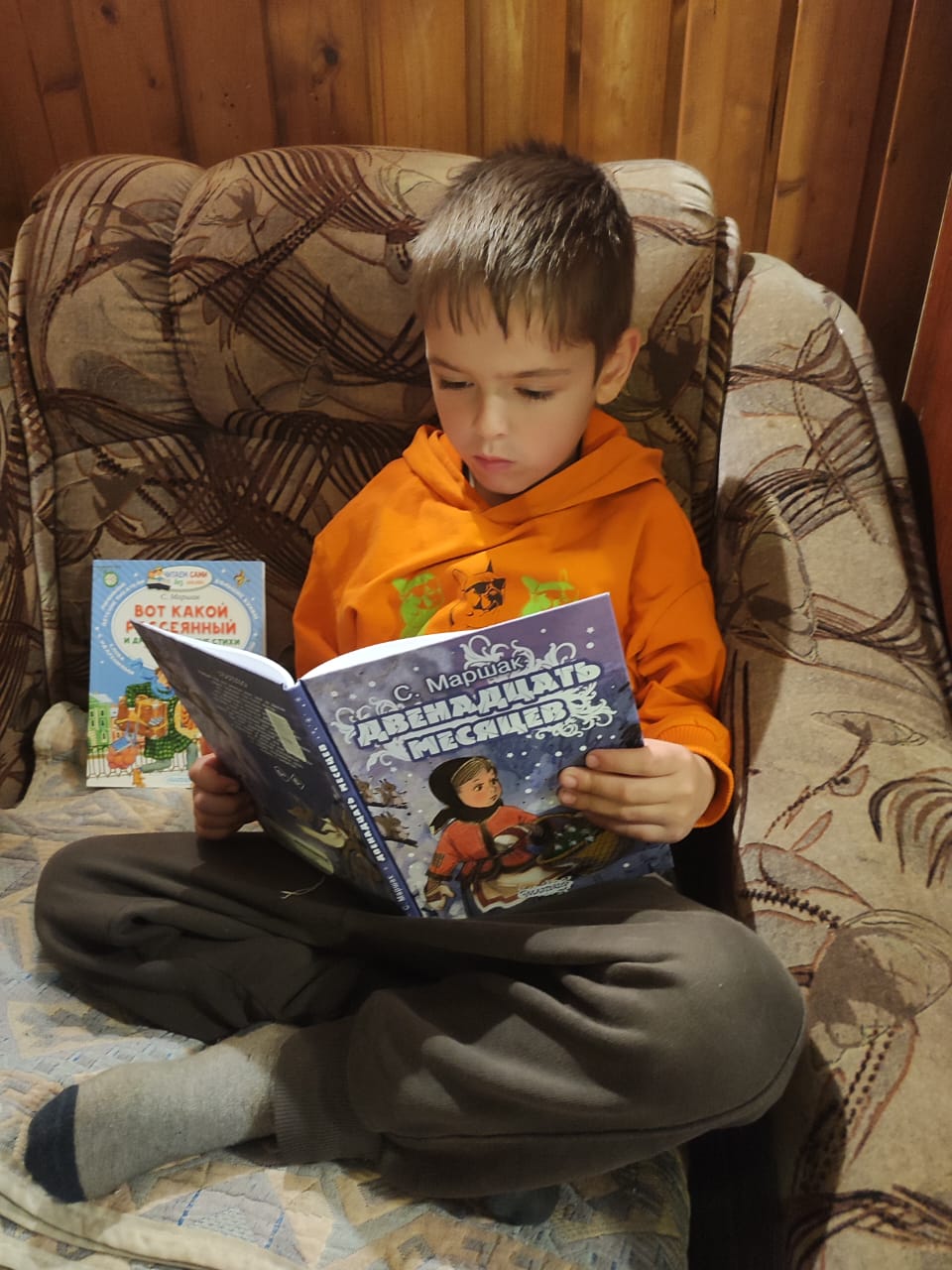 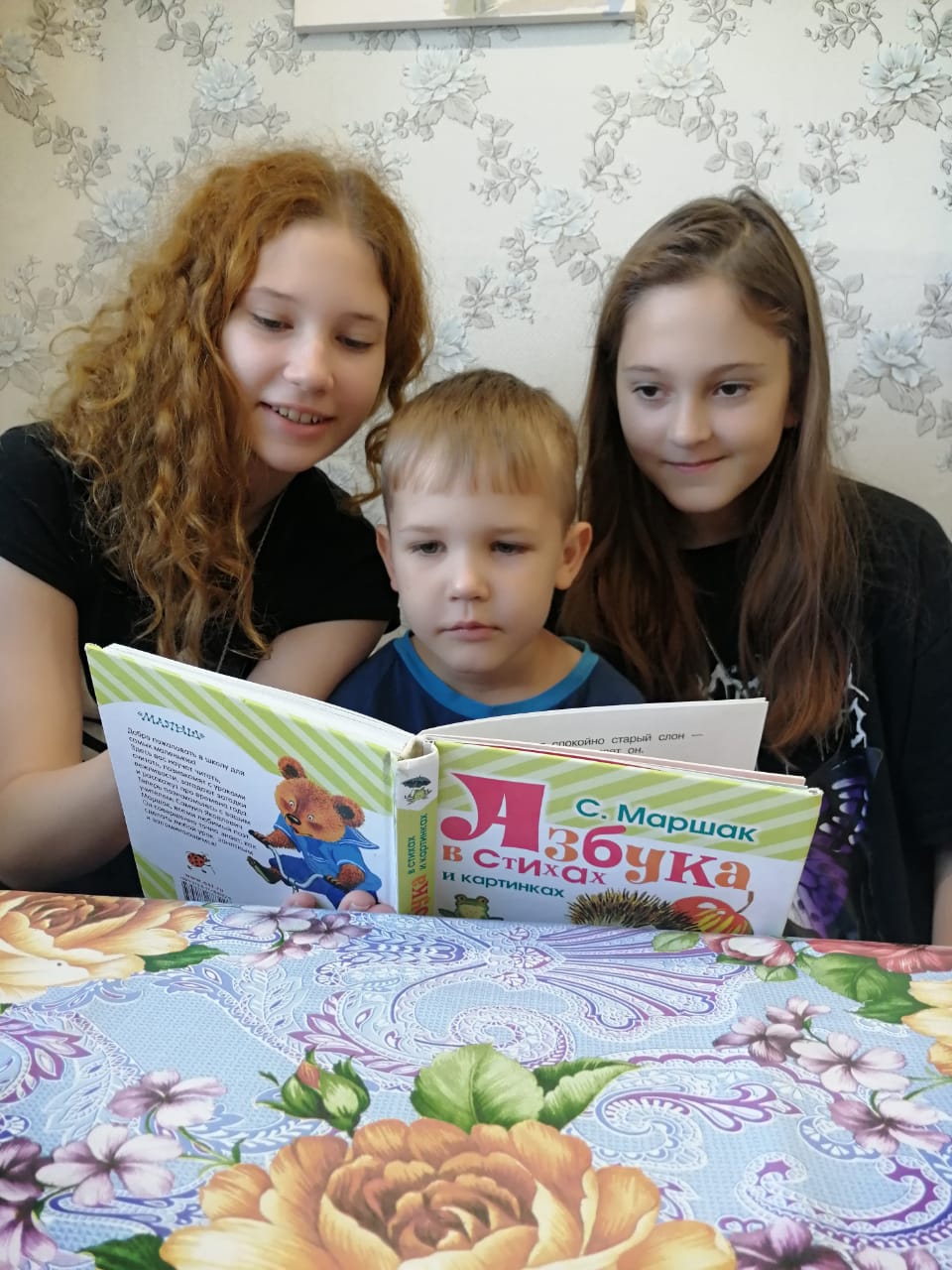 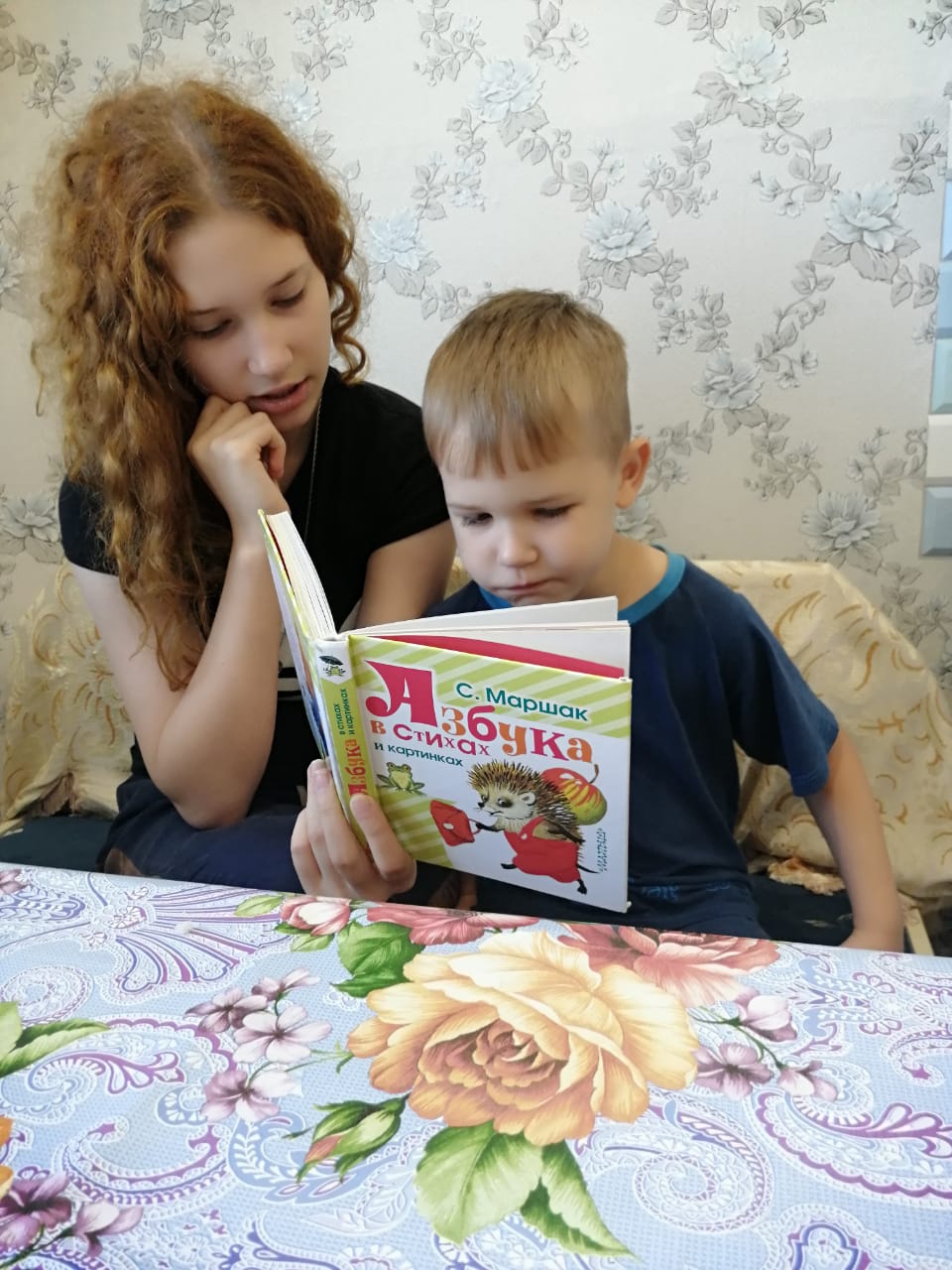 